基本信息基本信息 更新时间：2024-04-30 17:23  更新时间：2024-04-30 17:23  更新时间：2024-04-30 17:23  更新时间：2024-04-30 17:23 姓    名姓    名贾中亮贾中亮年    龄35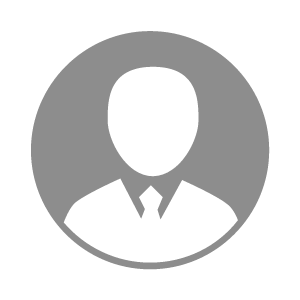 电    话电    话下载后可见下载后可见毕业院校河南牧业经济学院邮    箱邮    箱下载后可见下载后可见学    历大专住    址住    址期望月薪10000-20000求职意向求职意向QC管理,兽药检验检疫,质量部经理QC管理,兽药检验检疫,质量部经理QC管理,兽药检验检疫,质量部经理QC管理,兽药检验检疫,质量部经理期望地区期望地区不限不限不限不限教育经历教育经历就读学校：河南牧业经济学院 就读学校：河南牧业经济学院 就读学校：河南牧业经济学院 就读学校：河南牧业经济学院 就读学校：河南牧业经济学院 就读学校：河南牧业经济学院 就读学校：河南牧业经济学院 工作经历工作经历工作单位：河南龙马动物药业有限公司 工作单位：河南龙马动物药业有限公司 工作单位：河南龙马动物药业有限公司 工作单位：河南龙马动物药业有限公司 工作单位：河南龙马动物药业有限公司 工作单位：河南龙马动物药业有限公司 工作单位：河南龙马动物药业有限公司 自我评价自我评价毕业至今，一直从事化验室工作，具有一定的专业能力。做事认真踏实，对待工作一丝不苟。有一定的管理经验，参与过新版GMP认证工作。毕业至今，一直从事化验室工作，具有一定的专业能力。做事认真踏实，对待工作一丝不苟。有一定的管理经验，参与过新版GMP认证工作。毕业至今，一直从事化验室工作，具有一定的专业能力。做事认真踏实，对待工作一丝不苟。有一定的管理经验，参与过新版GMP认证工作。毕业至今，一直从事化验室工作，具有一定的专业能力。做事认真踏实，对待工作一丝不苟。有一定的管理经验，参与过新版GMP认证工作。毕业至今，一直从事化验室工作，具有一定的专业能力。做事认真踏实，对待工作一丝不苟。有一定的管理经验，参与过新版GMP认证工作。毕业至今，一直从事化验室工作，具有一定的专业能力。做事认真踏实，对待工作一丝不苟。有一定的管理经验，参与过新版GMP认证工作。毕业至今，一直从事化验室工作，具有一定的专业能力。做事认真踏实，对待工作一丝不苟。有一定的管理经验，参与过新版GMP认证工作。其他特长其他特长